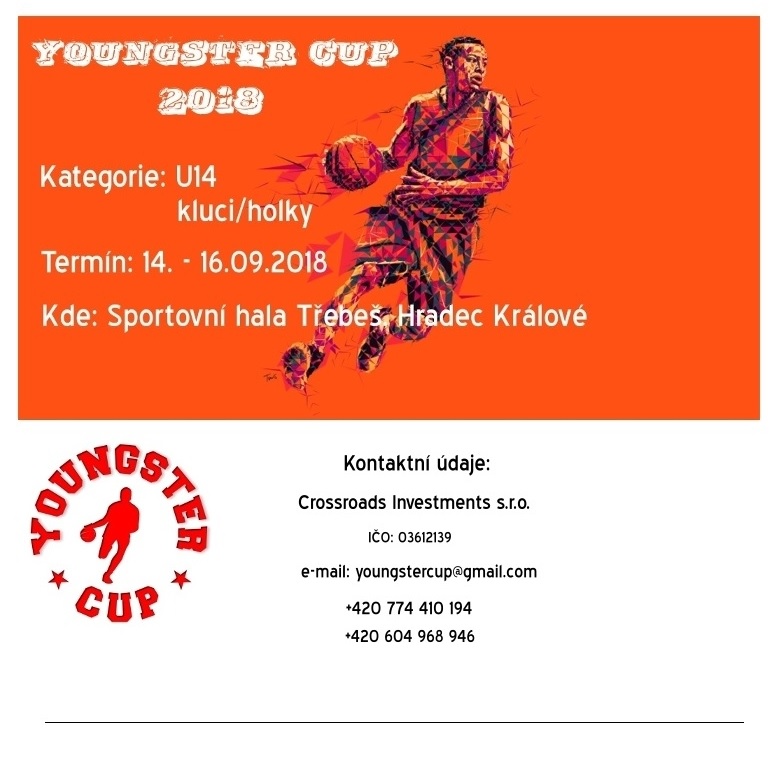 Rádi bychom vás pozvali na basketbalový turnaj kategorie U14(kluci/holky),který se bude konat ve dnech 14.09. – 16.09.2018 ve Sportovní hale Třebeš v Hradci Králové.Počet týmů:10 (5 týmů v kategorii „kluci“, 5 týmů v kategorii „holky“)pozn. pořadatel si vyhrazuje právo výběru týmůForma turnaje:každý s každým v dané kategorii(= 4 zápasy/tým)Hrací čas:4 x 8 minut čistého časuVelikost míče:č. 6 holky, č. 7 kluciPravidla:dle pravidel FIBACeny:každý hráč/hráčka obdrží triko s logem turnajeprvní 3 týmy v každé kategorii obdrží pohár a medailevyhlášení nejužitečnějšího hráče/hráčky, střelce/střelkyně, all-stars tým v obou kategoriíchMeeting s občerstvením pro trenéry a realizační týmy:v sobotu 15.09.2018Platby:poplatek za 1 osobu (hráč, trenér, člen realizačního týmu)2.000 Kčorganizační poplatek za tým   				     3.000 Kč(v poplatku je zahrnuto ubytování na 2 noci a strava – 2x plná penze)Ubytování:Domov mládeže, internátadresa: Hradecká 1204/5, 500 02  Hradec KrálovéUzávěrka:Závazné přihlášky zasílejte nejpozději do 15.07.2018, následně obdržíte informace ohledně rozlosování apod.We would like to invite you on basketball tournament.Category: U14 boys, U14 girlsDate: 14.09. – 16.09.2018Place: Sportovní hala Třebeš Hradec KrálovéTeams: 10 (5 teams in the boys category, 5 teams in the girls category)System of the tournament: Each team against each team games in each category(means 4 matches per team)Play time: 4 x 8 minutes stopped timeSize of ball: 6 girls, 7 boysRules: according to FIBA rulesPrize: each player will get the t-shirt with tournament logo,first three teams in each category will get cups and medals,MVP, the best shooter, all-stars team in each categoryMeeting with refreshments for coaches:on Saturday 15th of September 2018Tournament fee:2.000 CZK per person (player, coach),3.000 CZK per team (organizational fee)(accommodation and 2 full boards included)Accommodation:address: Hradecká 1204/5, 500 02  Hradec Králové, Czech RepublicDeadline for sending registrations:15.07.2018, after that you will get the other detail informationsIf you have any questions, do not hesitate to contact us on email: youngstercup@gmail.com, or over phones:+420 774 410 194 – Zuzana Machaňová                     +420 604 968 946 – Jana GažákováThank you,best regards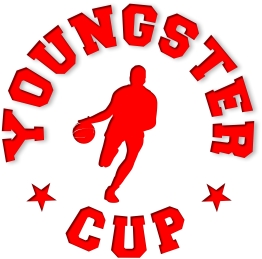 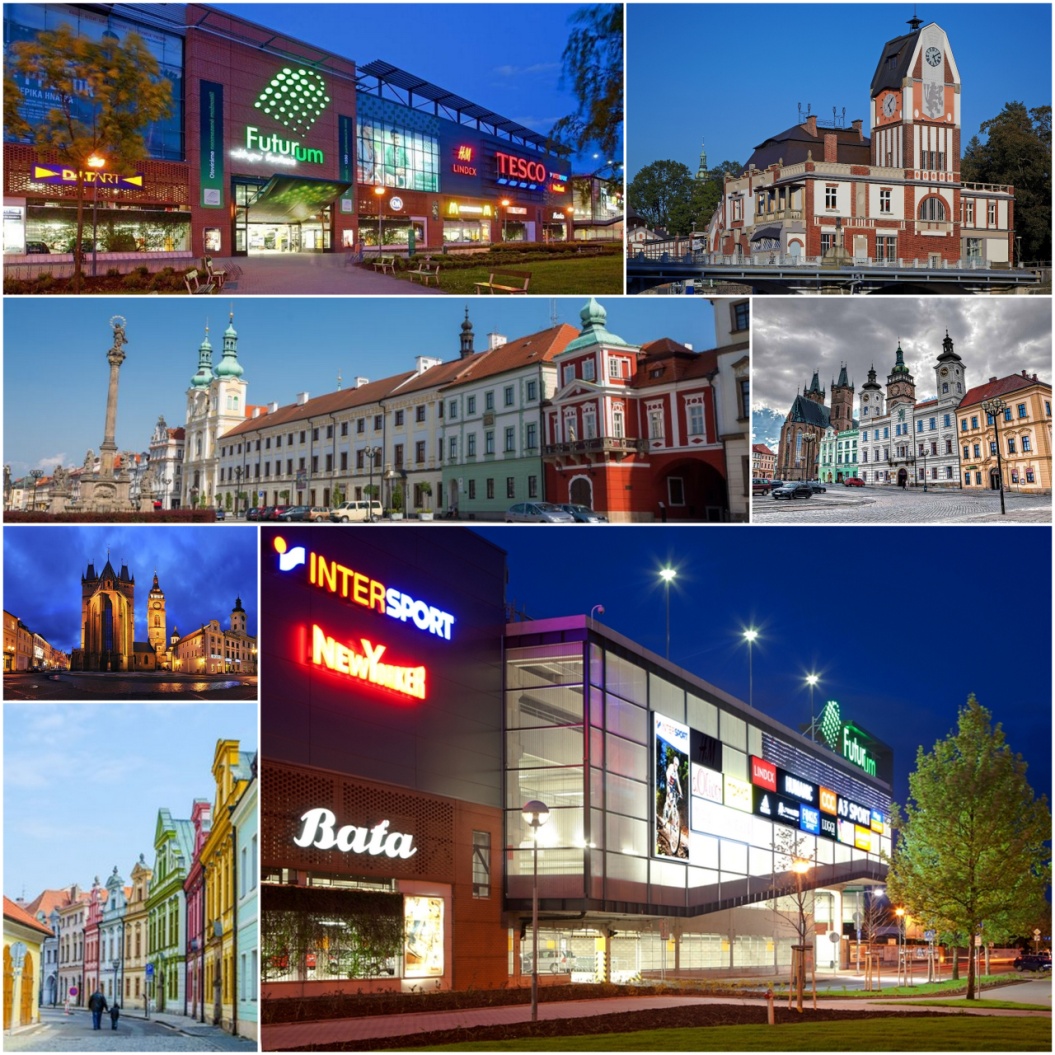 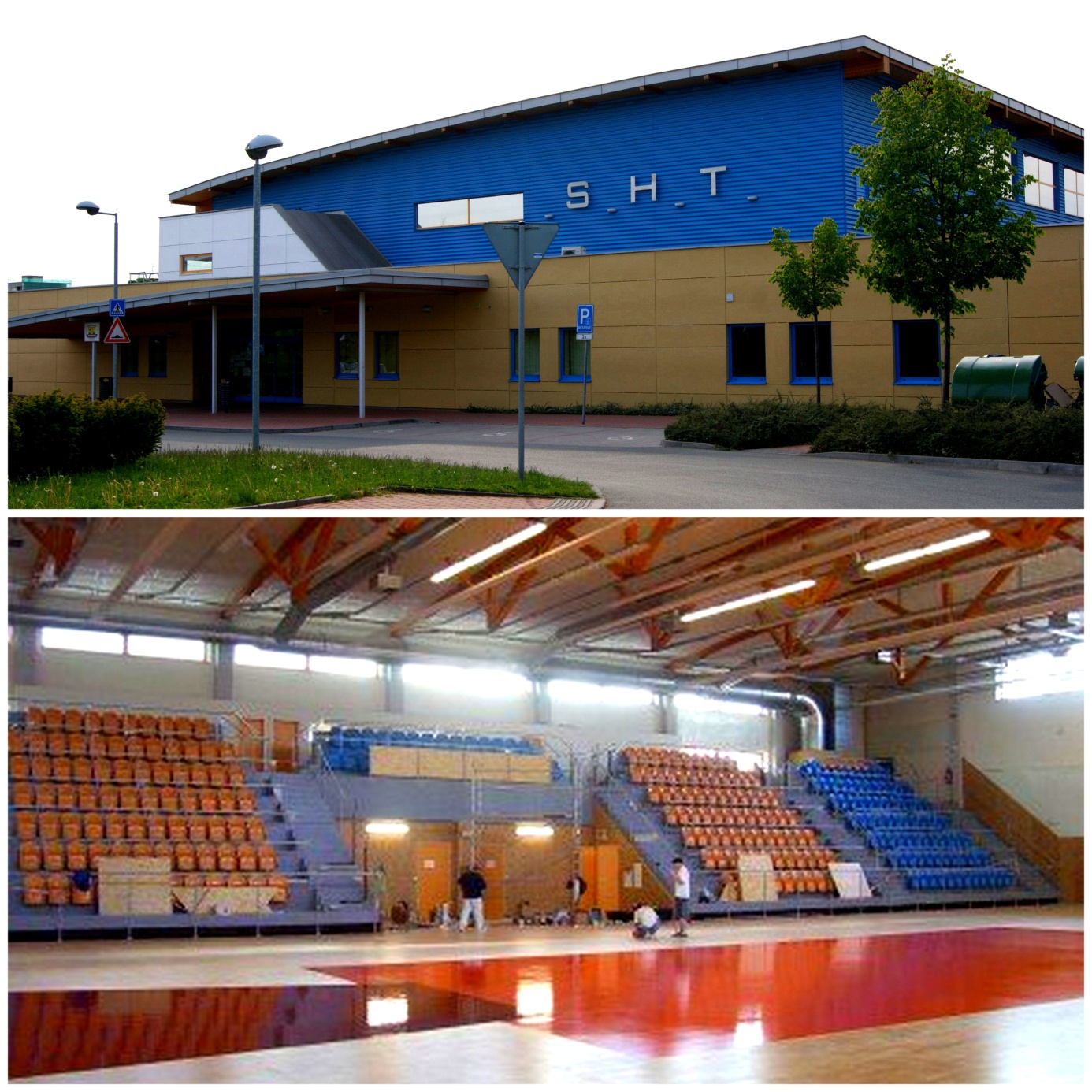 